Задания для 3/4 класса с 6.04-10.04.2020 г.Задания по грамматике (учебник А.Г. Зикеев)Задание по чтениюЗадание по развитию речиЗадание по математикеМатематика для АсиЗадание по ООМ07.04. Тема урока: Воздух. Прочитать учебник С.194-196, ответить на вопросы 1,4,6 письменно.Посмотреть видео  https://www.youtube.com/watch?time_continue=353&v=c1vSRn1R72E&feature=emb_logoЗадание  по компьютерной технологииПисьменно ответить на вопросы:1 Что такое объект? Чем отличаются объекты?2. Для чего используется нумерованный список? Написать пример нумерованного списка.Задание по физической культуре 06.04.2020 г. 1. Прочитать и записать в тетрадь Правила поведения во время игры, стр. 136 (ссылка на учебник https://znayka.pw/uchebniki/4-klass/fizicheskaya-kultura-1-4-klassy-lyah-v-i/);2. Выполнить приседания (2 серии по 10 раз).08.04.2020 г. 1. Вспомнить самим или выбрать из учебника любые две понравившиеся подвижные игры, стр. 131-136 (ссылка на учебник https://znayka.pw/uchebniki/4-klass/fizicheskaya-kultura-1-4-klassy-lyah-v-i/);Записать в тетрадь название и правила этих игр. 2. Выполнить упражнения на осанку, стр. 29 (ссылка на учебник https://znayka.pw/uchebniki/4-klass/fizicheskaya-kultura-1-4-klassy-lyah-v-i/)10.04.2020 г. 1. В тетради сделать зарисовку любимой подвижной игры. Подписать название.2. Выполнить отжимания от пола 2 серии по 10 раз (мальчики), 2 серии по 8 раз (девочки). Кому трудно – выполняют при помощи родителей.Асе ежедневно выполнять комплекс утренней гимнастики №1, стр.112,  упражнения на осанку, стр. 29 (ссылка на учебник https://znayka.pw/uchebniki/4-klass/fizicheskaya-kultura-1-4-klassy-lyah-v-i/)Задание по социально-бытовой ориентировке.Задание по музыкально-ритмическим занятиям 3 класс9. 04. 2020Песня «Кто пасется на лугу?»  - слушать песню и смотреть мультфильмАвтор текста (слов): Черных Ю. Композитор (музыка): Пахмутова А. https://www.youtube.com/watch?v=fQP1l6VCCPE10.04.20201.Песня А. Пахмутовой «Кто пасется на лугу?» - слушать песню и учить текст (1). 2.Выполнить (в тетради) зарисовки по тексту (1).4 класс9. 04. 20201.Симфоническая сказка  С. Прокофьева «Петя и волк» - смотреть мультфильм. https://www.youtube.com/watch?v=8hgqlFlGrE02.Письменно ответить на вопросы:              Как называется произведение?             Кто композитор?             Назвать действующих лиц сказки.   10. 04. 20201. Симфоническая сказка  С. Прокофьева «Петя и волк» - смотреть мультфильм. 2.Письменно ответить на вопросы:              Композитор – это кто?Почему сказка называется симфонической?Какие инструменты симфонического оркестра звучат в сказке?7.04 вт.стр. 47, зад. 4,5. Темная туча появилась над лесом. Разобрать по членам предложение. Выписать словосочетания8.04 срстр. 48,зад. 2,3Сильный ветер закачал вершины деревьев. Разобрать по членам предложение. Выписать словосочетания9.04четв.стр. 49, зад.4Брызнул крупный редкий дождь. Разобрать по членам предложение. Выписать словосочетания10.04 пят.стр.50, зад. 1,2В лесу зацвели первые ландыши. Разобрать по членам предложение. Выписать словосочетания7.04Прочитать рассказ «Чинк»  стр.127, зад 1,2(письменно)8.04Прочитать рассказ «Чинк»  стр.127, зад 3,49.04Прочитать рассказ «Чинк»  стр.127, зад 5,610.04Прочитать рассказ «Чинк»  стр.127, зад 7,86.04Написать сочинение «Как я провел(а) каникулы»8.04Составить и написать 10 предложений по теме «Весна пришла»9.04Описание картины А. Саврасова «Грачи прилетели»1. Какую картину вы видите перед собой?2 . Какое настроение вызывает у вас эта картина? (грустное, печальное, радостное)?3.Какое время года изображено на картине?4.Опишите природу (небо, снег, деревья, воздух)5. Что изобразил художник на картине?  (Скромную русскую природу)6.Что изображено на переднем плане картины?7.Что изображено на заднем плане картины?8. Какой главный образ на картине? (Грачи)9. Какие грачи? Как ведут себя грачи?10. Можно ли этот пейзаж назвать красивым?11.Что вы ощущаете, глядя на картину? (Легкий ветерок, запах талой земли, ласковое весеннее солнышко, свежесть весеннего воздуха)12 Какие краски преобладают в картине? (Желто-голубые, серовато-коричневые, голубые,голубовато-серые) 10.04Описание картины А. Саврасова «Грачи прилетели»1. Какую картину вы видите перед собой?2 . Какое настроение вызывает у вас эта картина? (грустное, печальное, радостное)?3.Какое время года изображено на картине?4.Опишите природу (небо, снег, деревья, воздух)5. Что изобразил художник на картине?  (Скромную русскую природу)6.Что изображено на переднем плане картины?7.Что изображено на заднем плане картины?8. Какой главный образ на картине? (Грачи)9. Какие грачи? Как ведут себя грачи?10. Можно ли этот пейзаж назвать красивым?11.Что вы ощущаете, глядя на картину? (Легкий ветерок, запах талой земли, ласковое весеннее солнышко, свежесть весеннего воздуха)12 Какие краски преобладают в картине? (Желто-голубые, серовато-коричневые, голубые,голубовато-серые)        Дата                                            Задание 7.04(вторник)1. Вести счет от 1 до 10 и от 10 до 12. Решать примеры на сложение и вычитание в пределе 5 (по 4 примера)3.  Решать две задачи на сложение типа: 1) У девочки 3 яблока, а у мамы 1 яблоко . Сколько всего яблок у них?1) На тарелке 2 пирожка. Мама положила еще 2 пирожка .Сколько пирожков на тарелке?8.04(среда)1. Считать от 1 до 10 и обратно.2. Решать примеры на сложение и вычитание в пределе 6 (по 4 примера)3. Решить две задачи на сложение  (можно по рабочей тетради)9.04(четверг)1.Считать от 1 до 10 по два2. Решать примеры на сложение и вычитание в пределе 5 (по 4 примера)3.Записать дни недели (по календарю) 6 апреляТема. ОДЕЖДА И ОБУВЬЗначение одежды и обуви для сохранения здоровья чело-века. Их виды и назначение.1. ПрочитайТВОЯ ОДЕЖДАВ течение дня ты несколько раз меняешь свою одежду.В школу все ученики приходят в школьной одежде.Дома девочки надевают домашнее платье или халатик, мальчики — брюки, рубашку или куртку из недорогой ткани. Это домашняя одежда.В спортивный зал или на соревнования ты не пойдёшь в школьной форме. Для этого есть спортивная одежда.Если тебе придётся выполнять какие-либо работы в школе, в школьном дворе или на школьном учебно-опытном участке, то лучше всего для этого подойдёт рабочая одежда.А какими красивыми и яркими приходят к нам вещи из магазина! Каждому приятно надеть новое платье, кофточку или спортивный костюм. Аккуратным людям вещи служат долго, дольше остаются нарядными. Поэтому всякую одежду: школьную, домашнюю, спортивную, рабочую — надо беречь, содержать её в чистоте и порядке.2. Вопросы и заданияКакую одежду надевают в течение дня?Внимательно осмотрите свою одежду и найдите в ней недостатки.3. Как сберечь свою одеждуНе пачкай одежду во время еды.Когда моешь руки, закатай рукава.Во время работ по домашнему хозяйству надевай фартук.После школы снимай форму и надевай домашнюю одежду.Форму вешай на вешалку. Садись только на чистый стул, не садись на пол.Ежедневно чисти свою одежду щеткой. Следи за одеждой: пришивай пуговицы, вешалки, зашивай дырки. Не умеешь — попроси старших.4. Выучи словарь:одежда — домашняя, школьная, спортивная, рабочая.5. Закончи предложения, используя слова из справки. Напиши в тетрадь:Значение одежды для человека.Одежда спасает человека зимой от … .Одежда спасает человека осенью и весной от … .Одежда спасает человека летом от … .На стройке и поле одежда защищает человека от … .В лесу и в саду одежда защищает человека от … .Одежда  …  человека.Слова для справок:холод, дождь, палящее солнце, пыль и грязь, украшает, ссадины и ушибы.8 апреляТема. Виды одежды и головных уборов. Правила и способы повседневного ухода за одеждой.1. Как называется одежда в зависимости от сезона? Напиши.Лето__________________________________________________________Осень________________________________________________________Зима________________________________________________________Весна________________________________________________________2. Определи назначение одежды и расставь стрелки.3. Найди ошибку.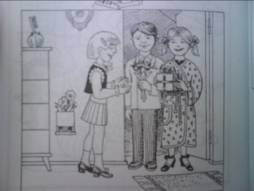 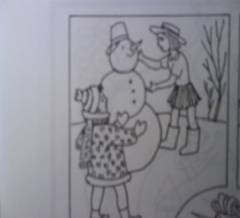 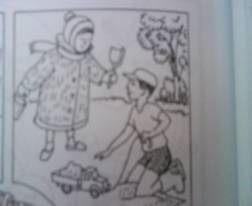 4. Поставь знак « + »,  распределив одежду по сезонам.5. Дополни таблицу «Правила и способы ухода за одеждой».	34. Поставь знак « + », распределив одежду по месту хранения. 1.Далеко, далеко
На лугу пасутся ко…
Козы?
Нет, не козы.
2. Далеко, далеко
На лугу пасутся ко…
Кони?
Нет, не кони.
3. Далеко, далеко
На лугу пасутся ко…
Коровы?
Правильно, коровы!
4. Пейте, дети, молоко -
Будете здоровы.
Пейте, дети, молоко -
Будете здоровы.